         MÅNEDSPLAN – ELEFANTSTUEN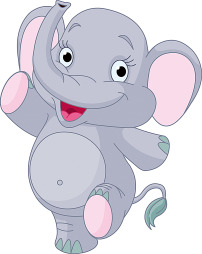 April 2024Den 28/4 Tillykke til Anna og Ludvig 5 år 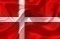 Med forbehold for ændringerUge 14Emne: VLS +GIRAFMan 1/42 PåskedagTir    2/4Velkommen til Victoria – nyt barnOns  3/4Tor   4/4Fre   5/4LegetøjsdagUge 15Emne: VLS +Man 8/4På turTir   9/4MotorikOns  10/4Tor   11/4Fre   12/4Legetøjsdag + Maddag!Uge 16Emne: VLS +Man 15/4På turTir   16/4MotorikOns  17/4Tor   18/4Generalforsamling kl. 18.30 -20:30Fre   19/4LegetøjsdagUge 17Emne: VLS +Man 22/4På turTir   23/4Motorik         Ons  24/4Tor   25/4Kaffedag 14 -15:30Fre   26/4LegetøjsdagUge 18Emne: VLS +Man 29/4På turTir   30//4Motorik           Ons  Tor   Fre  